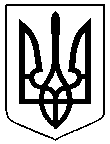 КОСТЯНТИНІВСЬКА РАЙОННА ДЕРЖАВНА АДМІНІСТРАЦІЯВІДДІЛ ОСВІТИНАКАЗ від 03.09.2018                  м. Костянтинівка                    № 309Про організацію та проведення атестаціїпедагогічних працівників закладівдошкільної та загальної середньої освітиКостянтинівського району у 2018-2019 навчальному році 	Відповідно до Законів України «Про освіту» (ст.50), «Про загальну середню освіту» (ст.27), «Про дошкільну освіту» (ст.32), «Про позашкільну освіту», відповідно до вимог Типового положення про атестацію педагогічних працівників (далі - Типове положення), затвердженого наказом МОН України від 06.10.2010р. № 930, зі змінами, внесеними наказами МОН, молоді та спорту України від 20.12.2011р. № 1473 та МОН України від 08.08.2013р. № 1135, з метою створення належних умов з підготовки та проведення атестації керівних кадрів та педагогічних працівників закладів дошкільної освіти та закладів загальної середньої освіти району у 2018-2019 навчальному роціНАКАЗУЮ:	1.Провести у 2018-2019 навчальному році атестацію педагогічних працівників закладів загальної середньої освіти та закладів дошкільної освіти  району.	2.Керівникам ЗДО та ЗЗСО району забезпечити:	1)Належний рівень підготовки та проведення у 2018-2019 навчальному році атестації педагогічних працівників згідно з вимогами Типового положення.	2)Своєчасне охоплення педагогічних працівників курсами підвищення кваліфікації та іншими формами професійного зростання.	3)До 20.09.2018 р. видання наказу про створення атестаційних комісій І рівня, передбачивши при створенні атестаційних комісій включення до їх складу голів профспілкових комітетів закладів освіти.  	4)До 15.03.2019 р. всебічне та об'єктивне вивчення педагогічної діяльності  працівників, які підлягають атестації у поточному навчальному році.	5)Подання до 10.10.2018 р. атестаційній комісії II рівня відділу освіти списку педагогічних працівників, які атестуються, рішення щодо яких приймає вказана атестаційна комісія.	6)Подання до 20.10.2018 р. графіків засідань атестаційних комісій І рівня  закладів освіти.	7)Подання до 25.03.2019 р. в атестаційну комісію II рівня відділу освіти атестаційних матеріалів тих педагогічних працівників, рішення щодо яких приймає вказана атестаційна комісія.	3.До 15.09.2018 р. директорам закладів загальної середньої освіти та завідувачам закладів дошкільної освіти, де працює менше 15 осіб, визначитися щодо атестації педагогів та вихователів, надати у відділ освіти відповідне клопотання (додаток 1).	4. Відділу освіти райдержадміністрації: до 20.09.2018 р. ухвалити рішення щодо проведення атестації в закладах освіти, де працює менше 15 осіб.5.Атестаційній комісії ІІ рівня відділу освіти до 20.10.2018 р. затвердити списки педагогічних працівників, які атестуються, та графік роботи атестаційної комісії.6.Видати наказ за результатами атестації протягом 5 днів після засідання атестаційної комісії про встановлення тарифних розрядів, присвоєння кваліфікаційних категорій, педагогічних звань про відповідність раніше присвоєним тарифним розрядам, кваліфікаційним категоріям та надати його в бухгалтерію відділу освіти для нарахування заробітної плати педагогічним працівникам.	7.Методичному кабінету відділу освіти:	1)У вересні 2018 р. вивчити освітні потреби педагогічних працівників для надання їм практичної допомоги в період підготовки до атестації.	2)У жовтні 2018 р. провести науково-методичну нараду із заступниками директорів з питань атестації.	3)До 15.03.2019 р. вивчити професійну діяльність педагогічних працівників, які атестуються на присвоєння (відповідність) кваліфікаційній категорії «спеціаліст вищої категорії» та педагогічних звань, розглянути їх методичні розробки на методичній раді.	4)Здійснювати методичний супровід професійного розвитку педагогічних працівників.	8.Контроль за виконанням цього наказу залишаю за собою.Начальник відділу освіти райдержадміністрації                                           Н.А. Костомарова                      О.В. Макаренко                                                                                                                                                     Додаток 1 до наказу  відділу освіти від 30.09.2018 № 309                                                                         Начальнику відділу освіти 	ПІБ ______________________	директора (завідувача)____________________________навчальний заклад______________________________ПІБКЛОПОТАННЯ	Відповідно до п. 2.10. Типового положення про атестацію педагогічних працівників, просимо прийняти   рішення   про   проведення   атестації   педагогічних   працівників  ___________________________________________ ЗЗСО чи ЗДО.  	У школі працює ____ педагогічних працівників, з них у 2018-2019 н. р. атестації підлягають _____вчителів початкових класів (вихователів). Оскільки  заклад освіти входить в освітній округ, в якому опорним закладом освіти є __________,і педагогічні колективи цих шкіл активно співпрацюють, вважаю за доцільне провести атестацію вчителів початкових класів (вихователів)
школи атестаційною комісією І рівня	у ________________________(вказати заклад освіти).МП.  підпис директора                                      дата    